Проектподготовлен департаментом архитектуры и градостроительстваМУНИЦИПАЛЬНОЕ ОБРАЗОВАНИЕГОРОДСКОЙ ОКРУГ СУРГУТХАНТЫ-МАНСИЙСКОГО АВТОНОМНОГО ОКРУГА – ЮГРЫАДМИНИСТРАЦИЯ ГОРОДАРАСПОРЯЖЕНИЕО принятии решения о комплексном развитии территории жилой застройкичасти микрорайона 1 города СургутаВ соответствии со ст. 66, 67 Градостроительного кодекса Российской Федерации, постановлением Правительства Ханты-Мансийского автономного округа – Югры от 11.06.2021 № 213-п «О регулировании отдельных отношений в сфере комплексного развития территорий в Ханты-Мансийском автономном округе – Югре», распоряжениями Администрации города 
от 30.12.2005 № 3686 «Об утверждении Регламента Администрации города», от 21.04.2021 № 552 «О распределении отдельных полномочий Главы города между высшими должностными лицами Администрации города»:1. Принять решение о комплексном развитии территории жилой застройки части микрорайона 1 в муниципальном образовании городском округе Сургут Ханты-Мансийского автономного округа Югры (далее – город Сургут).2. Утвердить сведения о местоположении, площади и границах территории, подлежащей комплексному развитию территории жилой застройки в городе Сургуте (Приложение 1).3. Утвердить Перечень объектов капитального строительства, расположенных в границах территории, подлежащей комплексному развитию территории жилой застройки в городе Сургуте, подлежащих сносу 
или реконструкции, включая многоквартирные дома (Приложение 2).4. Установить предельный срок реализации решения о комплексном развитии территории жилой застройки в городе Сургуте с момента принятия решения о комплексном развитии территории жилой застройки - 5 лет.5. Реализовать решение о комплексном развитии территории жилой застройки в городе Сургуте с момента принятия решения юридическому лицу, победившему по результатам торгов по заключению договора о комплексном развитии территории.6. Определить основные виды разрешенного использования земельных участков и объектов капитального строительства, которые могут быть выбраны при реализации решения о комплексном развитии территории жилой застройки в городе Сургуте, а также предельные параметры разрешенного строительства, реконструкции объектов капитального строительства 
в границах территории, в отношении которой принимается такое решение (Приложение 3).7. Управлению массовых коммуникаций разместить настоящее распоряжение на официальном портале Администрации города (www.admsurgut.ru) в течение 10 дней с момента его издания.8. Муниципальному казенному учреждению «Наш город» опубликовать настоящее распоряжение в газете «Сургутские ведомости».9. Настоящее распоряжение вступает в силу с момента издания.Заместитель Главы города		Г.С. НевоструевПриложение 1к распоряжению Администрации города Сургутаот «___» __________ 20___ года № _____СВЕДЕНИЯ О МЕСТОПОЛОЖЕНИИ, ПЛОЩАДИ И ГРАНИЦАХ ТЕРРИТОРИИ, ПОДЛЕЖАЩЕЙ КОМПЛЕКСНОМУ РАЗВИТИЮ ТЕРРИТОРИИ ЖИЛОЙ ЗАСТРОЙКИ ЧАСТИ МИКРОРАЙОНА 1 ГОРОДА СУРГУТА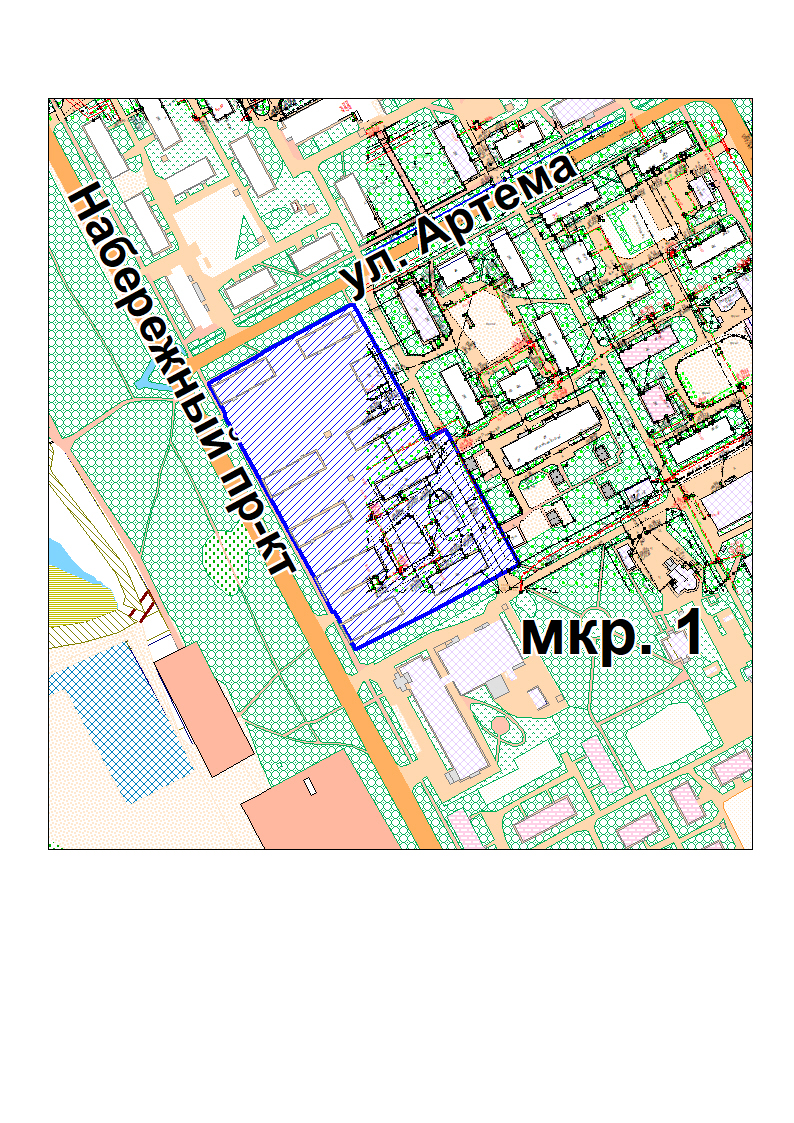 Масштаб 1:2000 		- Граница КРТОписание местоположения границ территории, подлежащей КРТ.Территория, предлагаемая для комплексного развития, расположена 
по адресу: Российская Федерация, Тюменская область, Ханты-Мансийский автономный округ – Югра, муниципальное образование городской округ Сургут, ограничена улицами: Артема, проспект Набережный и жилой территорией части 1 микрорайона, площадью 1,52 га, отнесена к категории земель - земли населенных пунктов.Рассматриваемая территория находится в кадастровом квартале 86:10:0101140, в территориальной зоне Ж.4: зоне застройки многоэтажными жилыми домами.Координаты характерных точек границ территории, подлежащей комплексному развитию жилой застройки части микрорайона 1 города СургутаПриложение 2к распоряжению Администрации города Сургутаот «___» __________ 20___ года № _____Перечень земельных участков и объектов капитального строительства, расположенных в границах территории, подлежащей комплексному развитию жилой застройки части микрорайона 1 города Сургута, в том числе перечень объектов капитального строительства, подлежащих сносу или реконструкции, включая многоквартирные домаПриложение 3к распоряжению Администрации города Сургутаот «___» __________ 20___ года № _____Основные виды разрешения использования земельных участков и объектов капитального строительства, которые могут быть выбраны при реализации решения о комплексном развитии территории жилой застройки части микрорайона 2 в городе Сургуте, а также предельные параметры разрешенного строительства, реконструкции объектов капитального строительства в границах территории, в отношении которой принимается такое решениеЗона застройки многоэтажными жилыми домами» (Ж4)ОСНОВНЫЕ ВИДЫ И ПАРАМЕТРЫ РАЗРЕШЁННОГО ИСПОЛЬЗОВАНИЯ ЗЕМЕЛЬНЫХ УЧАСТКОВ И ОБЪЕКТОВ КАПИТАЛЬНОГО СТРОИТЕЛЬСТВАОбозначение характерных точек границКоординатыКоординатыОбозначение характерных точек границXYн1983610,853570166,19н2983626,593570194,54н3983627,623570195,84н4983652,013570241,09н5983653,013570243,04н6983581,253570281,85н7983586,743570291,97н8983515,163570330,73н9983490,233570284,15н10983469,823570244,06н11983490,163570233,02н12983489,563570231,88н13983508,093570222,25н14983515,673570217,90н15983592,823570175,31н16983595,493570174,48н1983610,853570166,19№ п/пАдрес (либо координаты) здания, строения, сооружения (Объект)Функциональное назначение ОбъектаКадастровый номер земельного участкаПлощадь земельного участка, кв.м.Кадастровый номер объекта, расположенного на ЗУПостановление Администрации города Сургута о признании МКД аварийным и подлежащим сносуПланируемые мероприятия в отношении Объекта1Российская Федерация, Ханты-Мансийский автономный округ – Югра город Сургут, ул. Марии Поливановой, д. 1многоквартирный домотсутствуетотсутствуетотсутствуетРаспоряжение Администрации города от 11.05.2021 № 655 
«О внесении изменений 
в распоряжение Администрации города от 31.01.2014 № 192 
«О сроках отселения физических 
и юридических лиц из домов, признанных аварийными 
и подлежащими сносу, а также 
из домов, являющихся ветхими, 
и из жилых помещений, непригодных для проживания»снос2Российская Федерация, Ханты-Мансийский автономный округ – Югра город Сургут, ул. Марии Поливановой, д. 2многоквартирный домотсутствуетотсутствуетотсутствуетРаспоряжение Администрации города от 11.05.2021 № 655 «О внесении изменений 
в распоряжение Администрации города от 31.01.2014 № 192 «О сроках отселения физических и юридических лиц из домов, признанных аварийными 
и подлежащими сносу, а также из домов, являющихся ветхими,и из жилых помещений, непригодных для проживания»снос3Российская Федерация, Ханты-Мансийский автономный округ – Югра город Сургут, ул. Марии Поливановой, д. 3многоквартирный домотсутствуетотсутствуетотсутствуетРаспоряжение Администрации города от 11.05.2021 № 655 «О внесении изменений в распоряжение Администрации города от 31.01.2014 № 192 «О сроках отселения физических и юридических лиц из домов, признанных аварийными 
и подлежащими сносу, а также из домов, являющихся ветхими, и из жилых помещений, непригодных для проживания»снос4Российская Федерация, Ханты-Мансийский автономный округ – Югра город Сургут, ул. Марии Поливановой, д. 4многоквартирный домотсутствуетотсутствуетотсутствует Распоряжение Администрации города 
от 11.05.2021 № 655 «О внесении изменений 
в распоряжение Администрации города 
от 31.01.2014 № 192 «О сроках отселения физических и юридических лиц из домов, признанных аварийными 
и подлежащими сносу, а также из домов, являющихся ветхими, и из жилых помещений, непригодных для проживания» снос5Российская Федерация, Ханты-Мансийский автономный округ – Югра город Сургут, ул. Артема, д. 4многоквартирный домотсутствуетотсутствуетотсутствуетРаспоряжение Администрации города 
от 11.05.2021 № 655 «О внесении изменений 
в распоряжение Администрации города 
от 31.01.2014 № 192 «О сроках отселения физических и юридических лиц из домов, признанных аварийными 
и подлежащими сносу, а также из домов, являющихся ветхими, и из жилых помещений, непригодных для проживания»снос6Российская Федерация, Ханты-Мансийский автономный округ – Югра город Сургут, ул. Артема, д. 6многоквартирный домотсутствуетотсутствуетотсутствуетРаспоряжение Администрации города 
от 11.05.2021 № 655 «О внесении изменений 
в распоряжение Администрации города 
от 31.01.2014 № 192 «О сроках отселения физических и юридических лиц из домов, признанных аварийными 
и подлежащими сносу, а также из домов, являющихся ветхими, и из жилых помещений, непригодных для проживания»снос7Российская Федерация, Ханты-Мансийский автономный округ – Югра город Сургут, пр. Набережный, д. 26многоквартирный дом86:10:0101140:20411 363отсутствуетРаспоряжение Администрации города 
от 11.05.2021 № 655 «О внесении изменений 
в распоряжение Администрации города 
от 31.01.2014 № 192 «О сроках отселения физических и юридических лиц из домов, признанных аварийными 
и подлежащими сносу, а также из домов, являющихся ветхими, и из жилых помещений, непригодных для проживания»снос8Российская Федерация, Ханты-Мансийский автономный округ – Югра город Сургут, пр. Набережныйпод строительство объекта «Сети тепловодоснабжения убежища на 700 мест НГДУ «Сургутнефть»86:10:0101140:2052174отсутствуетотсутствуетотсутствует9Российская Федерация, Ханты-Мансийский автономный округ – Югра город Сургут, пр. Набережныйдля размещения РЭУ-186:10:0101140:101 031отсутствуетотсутствуетотсутствуетВиды использованияВиды использованияПараметры разрешенного использованияОграничения использования земельных участков и объектов капитального строительстваНаименование вида использованияОписание вида использованияПараметры разрешенного использованияОграничения использования земельных участков и объектов капитального строительстваМногоэтажная жилая застройка (высотная застройка)Размещение многоквартирных домов этажностью девять этажей и выше;благоустройство и озеленение придомовых территорий;обустройство спортивных и детских площадок, хозяйственных площадок 
и площадок для отдыха;размещение подземных гаражей 
и автостоянок, размещение объектов обслуживания жилой застройки 
во встроенных, пристроенных 
и встроенно-пристроенных помещениях многоквартирного дома в отдельных помещениях дома, если площадь таких помещений в многоквартирном доме 
не составляет более 15% от общей площади домаЭтажность – от 9 эт.Минимальный отступ от красной линии – 5 м.По красной линии допускается размещение жилого дома с встроенными в первый этаж или пристроенными помещениями общественного назначения, кроме объектов образования и просвещения.При размещении жилых домов вдоль магистральных улиц и дорог в первых этажах таких домов должны размещаться помещения исключительно объектов общественного (нежилого) назначения.Размещение встроенных, пристроенных и встроенно-пристроенных объектов осуществлять в соответствии с требованиями СП 54.13330.2011. Свод правил. Здания жилые многоквартирные. Актуализированная редакция СНиП 31-01-2003.Размещение объектов общественного назначения во встроенных, пристроенных и встроенно-пристроенных помещениях многоквартирного дома допускается только со стороны красных линий.Максимальный процент застройки в границах земельного участка – 15.Размеры земельных участков определяются в соответствии с региональными нормативами градостроительного проектирования Ханты-Мансийского автономного округа – Югры-Дошкольное, начальное и среднее общее образованиеРазмещение объектов капитального строительства, предназначенных для просвещения, дошкольного, начального и среднего общего образования (детские ясли, детские сады, школы, лицеи, гимназии, художественные, музыкальные школы, образовательные кружки и иные организации, осуществляющие деятельность по воспитанию, образованию и просвещению), в том числе зданий, спортивных сооружений, предназначенных для занятия обучающихся физической культурой и спортомЭтажность – до 4 эт.Минимальный отступ от красной линии – 25 м.Максимальный процент застройки в границах земельного участка детского сада – 50.Максимальный процент застройки в границах земельного участка школы – 60.Размеры земельных участков определяются в соответствии с региональными нормативами градостроительного проектирования Ханты-Мансийского автономного округа – Югры, местными нормативами градостроительного проектирования на территории муниципального образования городской округ город Сургут-Земельные участки (территории) общего пользованияЗемельные участки общего пользования. Содержание данного вида разрешенного использования включает в себя содержание видов разрешенного использования с кодами 12.0.1 - 12.0.2 --